BOULDER COUNTY 4-H ADULT VOLUNTEER AWARDS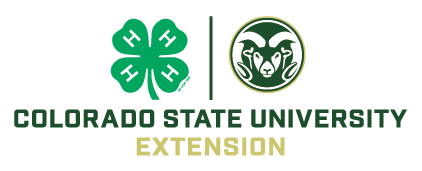 SUMMARY SHEET	Nominations for the following awards open on September 1 and close on September 20 (Except for Friend of 4-H Closes September 11th due to voting at youth council meeting). For more information, review the application form for each award.  Please submit applications to Boulder County 4-H Extension Office, 9595 Nelson Road, Box B, Longmont, CO 80501.  Applications must be received at the Extension Office by September 20, 2019(*Friend of 4-H Due September 11th at 5PM).  Qualified selected winners will be recognized at the 4-H achievement night in October. Qualified individuals applications will be promoted to the state level for judging as our Boulder County 4-H Nominee subject to county approval. Outstanding Club Organizational Leader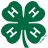 This award is for 4-H volunteers who have worked exclusively to make their club strong, vibrant and inclusive.Outstanding County or Club Project LeaderThis award is for 4-H volunteers who have provided extraordinary and exemplary project-specific leadership either at the club or county level.Outstanding District/State LeaderThis award is for 4-H volunteers who have been involved at the District/State level and in getting youth involved at the District/State level.Outstanding ChaperoneThis award is for 4-H volunteers who make the travel, training, or camping experience of young people a positive, life-long memory.Communicator AwardThis award is for 4-H volunteers who have developed newsletters, handbooks, social media or personal meetings to communicate with 4-H members and families.Above and Beyond AwardThis is an award for 4-H volunteers that have planned and implemented a one-time event or do more than their recruited/enrolled expectations and duties.National 4-H Council Salute to Excellence AwardsThe national 4-H Salute to Excellence Volunteer Recognition Award recognizes 4-H volunteers who demonstrate exemplary service to 4-H, while promoting service through volunteerism as both an opportunity and a privilege. The Volunteer of the Year Award is for currently serving 4-H volunteers who have served for less than 10 years at the local, county, district or state level. The Outstanding Lifetime Volunteer Award is for current or former 4-H volunteers who have served 10 or more years at the local, county, district or state level.